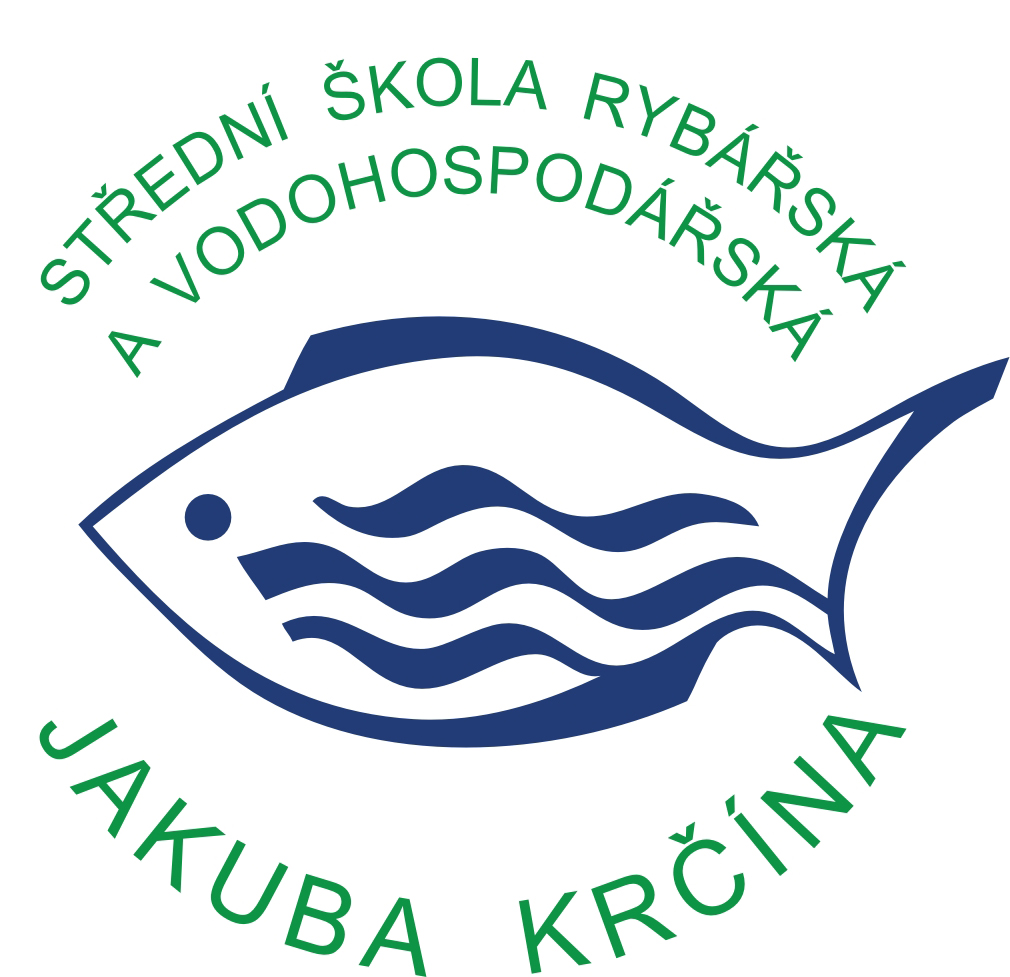 DOPRAVNĚ PROVOZNÍ ŘÁDv areálu SŠRV Táboritská ul. 941, TřeboňDo areálu školy je povolen vjezd pouze vozidlům SŠRV, zaměstnancům SŠRV  a osobám vlastnícím parkovací kartu.Do tohoto prostoru je dále povolen krátkodobý vjezd:vozidlům zajišťujícím zásobování a komunální službyvozidlům návštěv školy (např. rodičům žáků při rodičovských schůzkách, při jednání s vedením školy apod.)Maximální rychlost v objektu je 10 km/hod.V prostoru mezi budovami SŠRV - školou, domovy mládeže SŠRV a OA, SOŠ a SOU Třeboň a garážemi je povoleno parkování POUZE vozidel SŠRV a zaměstnanců SŠRV a OA, SOŠ a SOU Třeboň.Parkovací kartaNa základě žádosti bude v sekretariátu SŠRV vydána bezplatně parkovací karta.Počet parkovacích karet je omezen počtem parkovacích míst.Osobám vlastnícím parkovací kartu je k parkování vyhrazen označený prostor.Parkovací karta musí být umístěna na viditelném místě zaparkovaného vozidla. V případě změny údajů je nutné neprodleně nahlásit tyto změny na sekretariát SŠRV.UPOZORNĚNÍBude-li v areálu školy parkovat vozidlo, které nesplňuje výše uvedené podmínky, je oprávněn ředitel SŠRV tuto situaci řešit prostřednictvím Městské Policie.Platnost  od 1. června 2013.Ing. Karel Vávřeředitel školy